UJI AKTIVITAS ANTIOKSIDAN EKSTRAK METANOL KULIT BATANG GAHARU (Aquilaria Malaccensis Lam.) DENGAN METODE DPPH (1,1 diphenyl-2-picrylhydrazyl)SKRIPSIOLEH : ASEP TRIZALDINPM. 192114045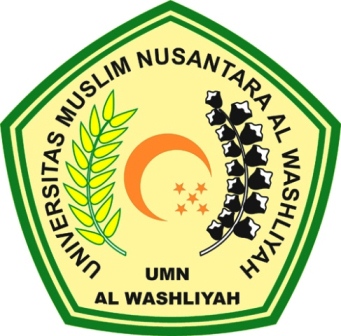 PROGRAM STUDI SARJANA FARMASIFAKULTAS FARMASIUNIVERSITAS MUSLIM NUSANTARA AL-WASHLIYAHMEDAN2021UJI AKTIVITAS ANTIOKSIDAN EKSTRAK METANOL KULIT BATANG GAHARU (Aquilaria Malaccensis Lam.) DENGAN METODE DPPH (1,1 diphenyl-2-picrylhydrazyl)SKRIPSIDiajukan untuk melengkapi dan memenuhi syarat-syarat untuk memperoleh Gelar Sarjana Farmasi pada Program Studi Sarjana Farmasi Fakultas Farmasi Universitas Muslim Nusantara Al-WashliyahOLEH : ASEP TRIZALDINPM. 192114045PROGRAM STUDI SARJANA FARMASIFAKULTAS FARMASIUNIVERSITAS MUSLIM NUSANTARA AL-WASHLIYAHMEDAN2021